Муниципальное бюджетное общеобразовательное учреждение «Кириковская средняя школа».РАБОЧАЯ ПРОГРАММАпо предмету  «Обществознание» для учащихся 7-8 классов муниципального бюджетного общеобразовательного учреждения «Кириковская средняя  школа»Составил:  учитель первой  квалификационной категории  Сластихина Елена Петровна.Срок реализации: 1 год2019-2020 учебный год1.Пояснительная записка    Настоящая рабочая программа составлена на основании основной образовательной программы основного общего образования муниципального бюджетного общеобразовательного учреждения «Кириковская средняя школа» № 71-од от 07.03.2019, учебного плана муниципального бюджетного общеобразовательного учреждения «Кириковская средняя  школа» 7-8 класса на 2019-2020 учебный год, положения о рабочей программе педагога  муниципального бюджетного общеобразовательного учреждения «Кириковская средняя  школа» реализующего предметы, курсы и дисциплины общего образования от 30 мая 2019 года. Рабочая программа по обществознанию опирается на УМК Обществознание: мир человека: 7 класс: учебник для учащихся общеобразовательных организаций/О.Б. Соболева, Р.П. Корсун; под общ. ред. акад. РАО Г.А.Бордовского. – 2-е изд. дораб. и исправ. М.: Вентана – Граф, 2017г. и рассчитаны в соответствии с учебным планом муниципального бюджетного общеобразовательного учреждения «Кириковская средняя школа» в 7 классе на 35 учебных часов в год или 1 час в неделю. 8 класс: учебник для учащихся общеобразовательных организаций/О.Б. Соболева, Н.В.Чайка; под общ. ред. акад. РАО Г.А.Бордовского. – 2-е изд. дораб. и исправ. М.: Вентана – Граф, 2016г. и рассчитаны в соответствии с учебным планом муниципального бюджетного общеобразовательного учреждения «Кириковская средняя школа» в 8 классе на 35 учебных часов в год или 1 час в неделю. Промежуточная аттестация проводится в форме проекта. Содержание основного общего образования по обществознанию представляет собой комплекс знаний, отражающих основные объекты изучения: общество и его основные сферы, человека в обществе, правовое регулирование общественных отношений. Помимо знаний, важными содержательными компонентами курса являются: социальные навыки, умения, совокупность моральных норм и гуманистических ценностей; правовые нормы, лежащие в основе правомерного поведения. Не менее важным элементом содержания учебного предмета является опыт познавательной и практической деятельности, включающий работу с адаптированными источниками социальной информации; решение познавательных и практических задач, отражающих типичные социальные ситуации; учебную коммуникацию, опыт проектной деятельности в учебном процессе и социальной практике. Изучение курса позволит заложить у обучающихся основы знаний, необходимых для изучения общественных проблем в старших классах; позволит ввести обучающихся в мир общественных отношений и научиться жить в этом мире; будет способствовать определению обучающимися своего места в мире и выработке жизненной стратегии; будет способствовать формированию у обучающихся представления о себе как гражданине общества. Общая характеристика учебного предмета «Обществознание» — учебный предмет в основной школе, фундаментом которого являются научные знания о человеке и об обществе, о влиянии социальных факторов на жизнь каждого человека. Их раскрытие, интерпретация, оценка базируются на результатах исследований, научном аппарате комплекса общественных наук (социология, экономическая теория, политология, культурология, правоведение, этика, социальная психология), а также философии. Такая комплексная научная база учебного предмета «Обществознание», многоаспектность изучения его предмета — общественной жизни — обусловливают  интегративный характер обществознания, который сохраняется и в старшей школе. «Обществознание» как учебный предмет в основной школе акцентирует внимание учащихся на современных социальных явлениях.«Обществознание» в основной школе опирается на пропедевтическую обществоведческую подготовку учащихся в начальных классах в рамках учебного предмета «Окружающий мир». Полнота и глубина раскрытия содержания курса по обществознанию на втором этапе обучения ограничены познавательными возможностями учащихся младшего и среднего подросткового возраста. Наиболее сложные аспекты общественного развития рассматриваются в  курсе по обществознанию в старших классах.Обществознание представляется очень специфической школьной дисциплиной в российской системе образования. Уникальность обществознания состоит в том, что здесь не только рассматриваются новые содержательные области (например, вопросы права), но и происходит интеграция других школьных предметов (истории, литературы, географии, биологии и др.), а также привлекается социальный опыт школьников.Цели обучения с учетом специфики предмета:Цели обществоведческого образования в основной школе состоят в том, чтобы средствами учебного предмета активно содействовать:- воспитанию общероссийской идентичности, патриотизма, гражданственности, социальной ответственности, правового самосознания, толерантности, приверженности ценностям, закрепленным в Конституции Российской Федерации;- развитию личности на исключительно важном этапе ее социализации  в подростковом возрасте, повышению уровня ее духовно-нравственной, политической и правовой культуры,  становлению социального поведения, основанного на уважении закона и правопорядка; углублению интереса к изучению социальных и гуманитарных дисциплин; формированию способности к личному самоопределению, самореализации, самоконтроля; повышению мотивации к высокопроизводительной, наукоемкой трудовой деятельности;- формированию у учащихся целостной картины общества, адекватной современному уровню знаний о нем и доступной по содержанию для школьников младшего и среднего подросткового возраста; освоению учащимися тех знаний об основных сферах человеческой деятельности и о социальных институтах, о формах регулирования общественных отношений, которые необходимы для взаимодействия с социальной средой и выполнения типичных социальных ролей человека и гражданина;-  овладению учащимися умениями получать из разнообразных источников и критически осмысливать социальную информацию, систематизировать, анализировать полученные данные; освоению ими способов познавательной, коммуникативной, практической деятельности, необходимых для участия в жизни гражданского общества и правового государства;-  формированию у учащихся опыта применения полученных знаний и умений для определения собственной позиции в общественной жизни; для решения типичных задач в области социальных отношений; для осуществления гражданской и общественной деятельности, развития межличностных отношений, включая отношения между людьми различных национальностей и вероисповеданий, а также в семейно-бытовой сфере; для соотнесения собственного поведения и поступков других людей с нравственными ценностями и нормами поведения, установленными законом; для содействия правовыми способами и средствами защите правопорядка в обществе.Задачи обучения предмету:- содействие самоопределению личности, созданию условий для её реализации;- формирование человека-гражданина, интегрированного в современную действительность и нацеленного на её совершенствование, ориентированного на развитие гражданского общества и утверждение правового государства;- воспитание гражданственности и любви к Родине;- создание у учащихся целостных представлений о жизни общества и человека в нём, адекватных современному уровню научных знаний;- выработка основ нравственной, правовой, политической, экологической культуры;- содействие взаимопониманию и сотрудничеству между людьми, народами, различными расовыми, национальными, этническими и социальными группами;- помощь в реализации права учащихся на свободный выбор взглядов и убеждений;- ориентация учащихся на гуманистические и демократические ценности. Исходя из заявленных целей выдвигаются следующие образовательные задачи преподавания курса обществознания:-  ознакомление школьников с отечественными и зарубежными системами правовых отношений в обществе;-  раскрытие закономерностей общественной жизни;-  выявление внутренних связей между личным и общественным в человеке;-  определение влияния политических процессов на повседневную жизнь человека;-  утверждение неповторимости внутреннего мира каждого индивида и его самоценности;-  формирование демократической системы ценностей подрастающего поколения;-  создание условий для раскрытия творческих способностей личности;-  развитие навыков аналитического мышления и умения делать осознанный выбор;-  моделирование актуальных и практически значимых для школьников ситуаций, разрешение которых помогает занять 	ту или иную позицию в реальной жизни;-  выработка активного отношения подростков к жизни и окружающему миру;-  развитие нестандартности мышления, креативности и творческих способностей;-  понимание ценности образования в современном мире и активизация стремления к самообразованию;-  передача социальных ценностей, способствующих преемственности сложившихся социальных устоев и 	общественной стабильности.2. Планируемые результаты освоения предмета.Личностные результаты   - воспитание российской гражданской идентичности: патриотизма, уважения к Отечеству, прошлому и настоящему многонационального народа России; осознание своей этнической принадлежности, знание основ культурного наследия народов России и человечества; усвоение гуманистических, демократических и традиционных ценностей многонационального российского общества; воспитание чувства ответственности и долга перед Родиной;   - формирование ответственного отношения к учению, готовности и способности к саморазвитию и самообразованию на основе мотивации к обучению и познанию, осознанному выбору и построению дальнейшей индивидуальной траектории образования, профессиональных предпочтений с учётом устойчивых познавательных интересов, а также на основе формирования уважительного отношения к труду, развития опыта участия в социально значимом труде;   - формирование целостного мировоззрения, соответствующего современному уровню развития науки и общественной практики, учитывающего социальное, культурное, языковое, духовное многообразие современного мира;   - формирование осознанного, уважительного и доброжелательного отношения к другому человеку, его мнению, мировоззрению, культуре, языку, вере, гражданской позиции, а также к истории, культуре, религии, традициям, языкам, ценностям народов России и мира; готовности и способности вести диалог с другими людьми и достигать в нём взаимопонимания;   - освоение социальных норм, правил поведения, ролей и форм социальной жизни в группах и сообществах;   - развитие морального сознания и компетентности в решении моральных проблем на основе личностного выбора, формирование нравственных чувств и нравственного поведения, осознанного и ответственного отношения к собственным поступкам;  - формирование коммуникативной компетенции в общении и сотрудничестве со сверстниками, детьми старшего и младшего возраста, взрослыми в процессе образовательной, общественно полезной, учебно-исследовательской, творческой и других видов деятельности;   - формирование ценности здорового и безопасного образа жизни; усвоение правил индивидуального и коллективного безопасного поведения, в том числе в чрезвычайных ситуациях;   - формирование основ экологической культуры, соответствующей современному уровню экологического мышления, развитие опыта экологически ориентированной рефлексивно-оценочной и практической деятельности в жизненных ситуациях;   - осознание значения семьи в жизни человека и общества, принятие ценности семейной жизни, уважительное и заботливое отношение к членам своей семьи;   - развитие эстетического сознания посредством изучения общественной жизни, отражённой в художественных произведениях народов России и мира, творческой учебной деятельности эстетического характера.Метапредметные результаты   - умение самостоятельно определять цели своего обучения, ставить и формулировать для себя новые задачи в учёбе и познавательной деятельности, развивать мотивы и интересы своей познавательной деятельности;   - умение самостоятельно планировать пути достижения целей, в том числе альтернативные, осознанно выбирать наиболее эффективные способы решения учебных и познавательных задач;   - умение соотносить свои действия с планируемыми результатами, осуществлять контроль своей деятельности в процессе достижения результата, определять способы действий в рамках предложенных условий и требований, корректировать свои действия в соответствии с изменяющейся ситуацией;   - умение оценивать правильность выполнения учебной задачи, собственные возможности её решения;  - владение навыками самоконтроля, самооценки, принятия решений и осуществления осознанного выбора в учебной и познавательной деятельности;  - умение определять понятия, создавать обобщения, устанавливать аналогии, классифицировать, самостоятельно выбирать основания и критерии для классификации, устанавливать причинно-следственные связи, строить логическое рассуждение, умозаключение (индуктивное, дедуктивное, по аналогии) и делать выводы;   - умение создавать, применять и преобразовывать знаки и символы, модели и схемы для решения учебных и познавательных задач;   - умение организовывать учебное сотрудничество и совместную деятельность с учителем и сверстниками; работать индивидуально и в группе: находить общее решение и разрешать конфликты на основе согласования позиций и учёта интересов; формулировать, аргументировать и отстаивать своё мнение;   - умение осознанно использовать речевые средства в соответствии с задачей коммуникации для выражения своих чувств,мыслей и потребностей; планирования и регуляции своей деятельности; владение устной и письменной речью, монологической контекстной речью;   - формирование и развитие компетентности в области использования информационно-коммуникационных технологий (далее — ИКТ-компетенции).Предметные результатыИзучение предметной области «Общественно-научные предметы» должно обеспечить:   - формирование мировоззренческой, ценностно-смысловой сферы обучающихся, личностных основ российской гражданской идентичности, социальной ответственности, правового самосознания, поликгльтурности, толерантности, приверженности ценностям, закреплённым в Конституции Российской Федерации;   - понимание основных принципов жизни общества, роли окружающей среды как важного фактора формирования качеств личности, её социализации;   - владение экологическим мышлением, обеспечивающим понимание взаимосвязи между природными, социальными, экономическими и политическими явлениями, их влияния на качество жизни человека и качество окружающей его среды;   - осознание своей роли в целостном, многообразном и быстро изменяющемся мире;   - приобретение теоретических знаний и опыта их применения для адекватной ориентации в окружающем мире, адаптации в нём, формирования собственной активной позиции в общественной жизни при решении задач в области социальных отношений.При изучении общественно-научных предметов задача развития и воспитания личности обучающихся является приоритетной.Предметные результаты изучения предметной области «Общественно-научные предметы» должны отражать:   - формирование у обучающихся личностных представлений об основах российской гражданской идентичности, патриотизма, гражданственности, социальной ответственности, правового самосознания, толерантности, приверженности ценностям, закреплённым в Конституции Российской Федерации;   - понимание основных принципов жизни общества, основ современных научных теорий общественного развития;   - приобретение теоретических знаний и опыта применения полученных знаний и умений для определения собственной активной позиции в общественной жизни, для решения типичных задач в области социальных отношений, адекватных возрасту обучающихся, межличностных отношений, включая отношения между людьми различных национальностей и вероисповеданий, возрастов и социальных групп;   - формирование основ правосознания для соотнесения собственного поведения и поступков других людей с нравственными ценностями и нормами поведения, установленными законодательством Российской Федерации, убеждённости в необходимости защищать правопорядок правовыми способами и средствами, умений реализовывать основные социальные роли в пределах своей дееспособности;   - освоение приёмов работы с социально значимой информацией, её осмысление; развитие способностей обучающихся делать необходимые выводы и давать обоснованные оценки социальным событиям и процессам;   - развитие социального кругозора и формирование познавательного интереса к изучению общественных дисциплин.3. Содержание учебного предмета.    Обществознание 7 классОбществознание 8 класс4. Тематическое планирование с указанием часов на освоение каждой темы.7 классНеобходима коррекция расписания в мае 2020 года на 1 час8 классНеобходима коррекция расписания в мае 2020 года на 1час5. Список литературы, используемый при оформлении рабочей программы.1. Учебник для учащихся общеобразовательных организаций/О.Б. Соболева, Р.П. Корсун; под общ. ред. акад. РАО Г.А.Бордовского. – 2-е изд. дораб. и исправ. М.: Вентана – Граф, 2014г.2. Школьный словарь по обществознанию / Под ред. Л. Н. Боголюбова, Ю. И. Аверьянова. — М., 2001.3.Стандарт основного общего образования по обществознанию,2008г.4.Примерная программа основного общего образования на базовом уровне по обществознанию.5.Учебник для учащихся общеобразовательных организаций/О.Б. Соболева, Н.В.Чайка; под общ. ред. акад. РАО Г.А.Бордовского. – 2-е изд. дораб. и исправ. М.: Вентана – Граф, 2016г.СОГЛАСОВАНО:заместитель директора по учебно-воспитательной работе Сластихина Н.П._______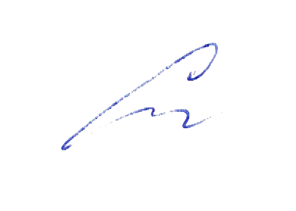 «30» августа 2019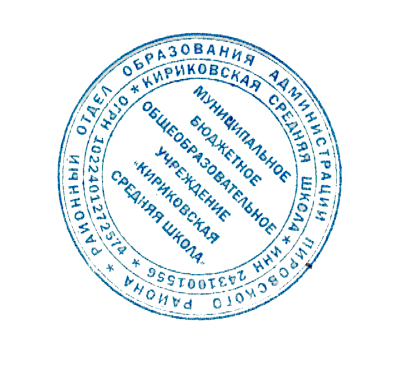 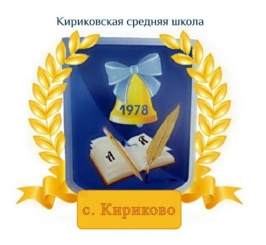 УТВЕРЖДАЮ:Директор муниципального бюджетного общеобразовательного учреждения «Кириковская средняя школа»_________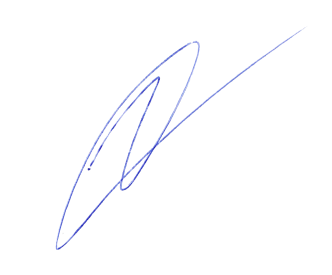 Ивченко О.В.«30» августа 2019 года№ п/пНаименование разделаКоличество часов, отводимых на изучение раздела, темы№ п/пНаименование разделаКоличество часов, отводимых на изучение раздела, темы1Раздел I. Введение 12Раздел II. Общество и его структура 83Раздел III. Человек в обществе114Раздел IV. Общество и государство7   5V. Раздел. Современное общество66.VI. Заключение 17Промежуточная аттестация 135№ п/пНаименование разделаКоличество часов, отводимых на изучение раздела, темы1Раздел I. Введение 12Раздел II. Общество.Государство.Право.83Раздел III.Конституционное право России74Раздел IV. Правовой статус личности75Раздел V. Правовое регулирование в различных отраслях права106Промежуточная аттестация 17Заключение135№ТемаКоличество часов Дата№ТемаКоличество часов Дата1. Введение103.09.20192Что такое общество110.09.20193Социальная структура общества117.09.20194Мы — дети разных народов124.09.20195В мире религий101.10.20196Профессиональные группы. Выбор профессии108.10.20197Ваша семья1115.10.201922.10.20198Ваш школьный класс1115.10.201922.10.20199Контрольная  работа  по теме: «Общество и его структура»105.11.201910Наши статусы, или В какие группы мы входим112.11.201911Какие роли мы играем119.11.201912Как мы переходим в другие группы126.11.201913Взаимоотношения и роли в группах103.12.201914Групповое поведение110.12.201915«Я». «Мы». «Они»117.12.201916Мир общения, или Как понять друг друга124.12.201917Такие разные отношения114.01.202018Давай помиримся121.01.202019Нормы поведения128.01.202020Контрольная  работа  по теме: «Человек в обществе»104.02.202021Зачем обществу государство111.02.202022Как устроены государства118.02.202023Государственная власть в демократических странах125.02.202024Политика и политические партии103.03.202025Социальные конфликты и политическое развитие110.03.202026Я — гражданин России117.03.202027Контрольная  работа по теме: «Общество и государство» 131.03.202028Информационное общество107.04.20202930Лучше ли сейчас, чем раньше?Международные отношения и национальная безопасность2930Лучше ли сейчас, чем раньше?Международные отношения и национальная безопасность214.04.202021.04.202031Глобальные проблемы современности128.04.202032Пути решения глобальных проблем современности112.05.202033Промежуточная аттестация  в форме проекта119.05.202034Контрольная работа  по теме: «Современное общество»126.05.202035Итоговое повторение. 1№ТемаКоличество часов Дата№ТемаКоличество часов Дата1 Введение103.09.20192Что такое право?110.09.20193Как устроено право?117.09.20194Какие отношения в нашей жизни являются правовыми?124.09.20195Какое поведение является противоправным101.10.20196За правонарушения надо отвечать108.10.20197Ценность правового государства1115.10.201922.10.20198Строим гражданское общество1115.10.201922.10.20199Обобщение по главе «Общество. Государство. Право»105.11.201910На пути к современной Конституции России112.11.201911Основы конституционного строя РФ119.11.201912Федеративное устройство РФ126.11.201913-14Органы государственной власти РФ203.12.201910.12.201915Правоохранительные органы117.12.201916Судебная система124.12.201917Обобщение по главе «Конституционное право России»114.01.202018-19Права и свободы человека и гражданина России221.01.202028.01.202020Гарантии и защита прав человека и гражданина в России104.02.202021Международная система защиты прав и свобод111.02.202022Права ребёнка118.02.202023Особенности правового статуса несовершеннолетних 14–18 лет126.02.202024Обобщение по главе «Правовой статус личности»103.03.202025Гражданские правоотношения110.03.202026Право собственности117.03.202027Семейные правоотношения131.03.202028Жилищные правоотношения107.04.202029Право и образование114.04.202030Административные правоотношения121.04.202031Трудовые правоотношения31Трудовые правоотношения128.04.202032Уголовные правоотношения112.05.202033Промежуточная аттестация в форме проекта 119.05.202034Несовершеннолетние и уголовный закон126.05.202035Итоговое повторение. 1